English In Action 2, 3rd Editioncorrelated toMassachusetts English Proficiency Standards for Adult EducationLevel 2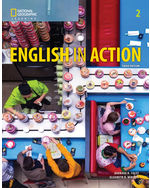 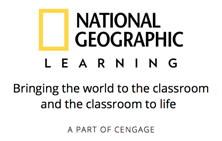 MA English Proficiency Standards for Adults Level 2Student Edition Page ReferencesEnglish in Action, Level 2READINGREADINGStandard One (Focus on Meaning) - Read closely to construct and analyze meaning, make inferences, evaluate arguments and reasoning, and build knowledge from a variety of increasingly complex informational and literary texts.Standard One (Focus on Meaning) - Read closely to construct and analyze meaning, make inferences, evaluate arguments and reasoning, and build knowledge from a variety of increasingly complex informational and literary texts.A. Read increasingly complex texts, independently and proficiently, to carry out academic and real-world tasks.A. Read increasingly complex texts, independently and proficiently, to carry out academic and real-world tasks.A. Read increasingly complex texts, independently and proficiently, to carry out academic and real-world tasks.R1A.2a. Read and comprehend high-interest environmental print and simple information, such as: common signs and symbols (e.g., Do not enter, recycling symbol, No parking) simple charts or text with visual supports (e.g., item on a calendar, where to sign)very simple one-step written and illustrated directions (e.g., Turn the page, Copy the word).SE: 119, 171, 238  SE: 119, 171, 238  R1A.2b. Read and describe short, personally relevant texts (e.g., personal or work notes, greeting cards, journals) to build knowledge and awareness of text types.SE: 12, 28, 44, 62, 80, 98, 116, 134, 150, 168, 186, 202, 220, 238   SE: 12, 28, 44, 62, 80, 98, 116, 134, 150, 168, 186, 202, 220, 238   R1A.2c. With support, participate in short shared projects, gathering information from experience or a provided source.SE: 73, 119, 138, 201, 237  SE: 73, 119, 138, 201, 237  B. Read fluently to access and interpret meaning. B. Read fluently to access and interpret meaning. B. Read fluently to access and interpret meaning. R1B.2a. Identify that texts are written for varied purposes and audiences, giving examples.The opportunity to address this standard exists. For examples, see:SE: 12, 28, 44, 62, 80, 98, 116, 134, 150, 168, 186, 202, 220, 238   The opportunity to address this standard exists. For examples, see:SE: 12, 28, 44, 62, 80, 98, 116, 134, 150, 168, 186, 202, 220, 238   R1B.2b. Determine the main idea of a text.This standard is not directly addressed in this edition of English in ActionThis standard is not directly addressed in this edition of English in ActionR1B.2c. Make simple inferences using textual evidence (e.g., characters are wearing coats so it may be winter).This standard is not directly addressed in this edition of English in ActionThis standard is not directly addressed in this edition of English in ActionR1B.2d. Identify basic similarities in and differences between two simple texts on the same topic (e.g., illustrations, descriptions).SE: 138, 197, 199  SE: 138, 197, 199  R1B.2e. Read aloud connected self-written or simplified sentences with, on successive readings, growing accuracy and use of punctuation to guide pauses.SE: 74, 157, 216  SE: 74, 157, 216  C. Analyze written arguments.C. Analyze written arguments.C. Analyze written arguments.R1C.2a. Identify the main claim an author makes and one reason given to support it.SE: 151SE: 151R1C.2b. Express agreement or disagreement with a text (e.g., class rules, a simple news item).SE: 217SE: 217Standard Two (Organization and Style) - Analyze the organization of texts, including how specific parts contribute to the whole, how ideas develop and connect, and how author purpose or genre shapes the text structure and style.Standard Two (Organization and Style) - Analyze the organization of texts, including how specific parts contribute to the whole, how ideas develop and connect, and how author purpose or genre shapes the text structure and style.Standard Two (Organization and Style) - Analyze the organization of texts, including how specific parts contribute to the whole, how ideas develop and connect, and how author purpose or genre shapes the text structure and style.A. Understand text structure and development.A. Understand text structure and development.A. Understand text structure and development.R2A.2a. Use basic features of English text (e.g., orientation of text on a page, organization by sentences and paragraphs) to locate key facts or information in a textSE: 12, 98, 150-151, 168  SE: 12, 98, 150-151, 168  R2A.2b. Identify the logical sequence of sentences in a simple paragraph.SE: 73, 158, 167                          SE: 73, 158, 167                          R2A.2c. Identify common transition words (e.g., first, next) to follow the basic chronology of a class-generated story.SE: 73, 158, 170, 188, 203                                           SE: 73, 158, 170, 188, 203                                           B. Recognize style and register.B. Recognize style and register.B. Recognize style and register.R2B.2a. Notice differences between written and spoken language.This standard is not directly addressed in this edition of English in ActionThis standard is not directly addressed in this edition of English in ActionStandard Three (Components of English)- Apply knowledge of general, academic, and domain-specific word meanings and conventions of grammar, mechanics, and usage to read and interpret written English.Standard Three (Components of English)- Apply knowledge of general, academic, and domain-specific word meanings and conventions of grammar, mechanics, and usage to read and interpret written English.Standard Three (Components of English)- Apply knowledge of general, academic, and domain-specific word meanings and conventions of grammar, mechanics, and usage to read and interpret written English.A. Decode English print.A. Decode English print.A. Decode English print.R3A.2a. Manipulate English sounds by moving letters.This standard is not directly addressed in this edition of English in ActionThis standard is not directly addressed in this edition of English in ActionR3A.2b. Recognize long vowel sounds with silent e.This standard is not directly addressed in this edition of English in ActionThis standard is not directly addressed in this edition of English in ActionR3A.2c. Recognize some short-vowel syllable patterns in print (e.g., -at, -an).This standard is not directly addressed in this edition of English in ActionThis standard is not directly addressed in this edition of English in ActionR3A.2d. Determine the meaning of the new word formed when a known affix is added to a known word (e.g., old/er, work/er, job/s, un/happy).SE: 194, 249, 253  SE: 194, 249, 253  R3A.2e. Recognize phonetically regular high-frequency words with multiple syllables (e.g., family).SE: 54, 159, 194, 196  SE: 54, 159, 194, 196  B. Comprehend and expand reading vocabulary.B. Comprehend and expand reading vocabulary.B. Comprehend and expand reading vocabulary.R3B.2a. Relying on context, questioning, and knowledge of cognates, recognize and use frequently occurring words, simple phrases, and formulaic expressions.SE: 4, 19, 35, 39, 51, 54, 56, 69, 87, 105  SE: 4, 19, 35, 39, 51, 54, 56, 69, 87, 105  R3B.2b. Identify patterns and categorize words, as in word sorts (e.g., days of the week, foods, numbers).SE: 35, 39, 51  SE: 35, 39, 51  R3B.2c. Recognize cognates to predict meaning of new words (e.g., proyecto/project).This standard is not directly addressed in this edition of English in ActionThis standard is not directly addressed in this edition of English in ActionC. Use grammar knowledge to comprehend meaning.C. Use grammar knowledge to comprehend meaning.C. Use grammar knowledge to comprehend meaning.R3C.2a. Understand the differences in meaning between simple present and present continuous tense.SE: 5-6, 40, 70, 74, 106, 108, 112, 125  SE: 5-6, 40, 70, 74, 106, 108, 112, 125  R3C.2b. Recognize and use a small number of frequently occurring nouns, noun phrases, verbs, and basic function words: pronouns, articles, prepositions, and conjunctions (e.g., he, a/an, in, but, because, is).SE: 20-21, 46, 53, 57, 105, 124, 215SE: 20-21, 46, 53, 57, 105, 124, 215R3C.2c. Locate direct pronoun referents (e.g., Nami has a job. She works at the hospital.).SE: 214   SE: 214   R3C.2d. Employ understanding of grammatical features found in common environmental print (e.g., imperatives: Don’t walk, Buy now!).SE: 119, 171  SE: 119, 171  D. Use understanding of English conventions to comprehend meaning.D. Use understanding of English conventions to comprehend meaning.D. Use understanding of English conventions to comprehend meaning.R3D.2a. Use capitalization and punctuation cues to aid comprehension (e.g., end punctuation, capital at beginning of sentence).SE: 13, 14, 82, 118, 169, 188  SE: 13, 14, 82, 118, 169, 188  R3D.1b. Recognize the distinguishing features of a sentence (e.g., first word, capitalization, ending punctuation).SE: 13, 14    SE: 13, 14    Standard Four (Use of Effective Strategies) - Use a variety of reading strategies appropriate to the reading purpose and type of text.Standard Four (Use of Effective Strategies) - Use a variety of reading strategies appropriate to the reading purpose and type of text.Standard Four (Use of Effective Strategies) - Use a variety of reading strategies appropriate to the reading purpose and type of text.A. Use pre-reading strategies.A. Use pre-reading strategies.A. Use pre-reading strategies.R4A.2a. Preview key vocabulary.This standard is not directly addressed in this edition of English in ActionThis standard is not directly addressed in this edition of English in ActionR4A.2b. Make predictions about content based on text type (e.g., label, form), title, graphics, and prior knowledge of the topic or reading context.This standard is not directly addressed in this edition of English in ActionThis standard is not directly addressed in this edition of English in ActionB.  Use reading strategies.B.  Use reading strategies.B.  Use reading strategies.R4B.2a. Ask and answer questions to help determine or clarify the meaning of words and phrases in a text.SE: 72, 177, 230-231, 234-235  SE: 72, 177, 230-231, 234-235  R4B.2b. Compare English to first language (e.g., cognates, grammar, sounds, morphology).This standard is not directly addressed in this edition of English in ActionThis standard is not directly addressed in this edition of English in ActionR4B.2c. Use knowledge of the meaning of individual words to predict the meaning of compound words (e.g., birdhouse, workplace, notebook).This standard is not directly addressed in this edition of English in ActionThis standard is not directly addressed in this edition of English in ActionR4B.2d. Scan to extract relevant information from a simple text.SE: 99SE: 99C.  Use post-reading strategies.C.  Use post-reading strategies.C.  Use post-reading strategies.R4C.2a. Reread to clarify meaning.This standard is not directly addressed in this edition of English in ActionThis standard is not directly addressed in this edition of English in ActionR4C.2b. With support, identify what is understood and not understood.SE: 28, 44, 63, 81, 99, 117, 135, 151  SE: 28, 44, 63, 81, 99, 117, 135, 151  Standard Five (Use of Diverse Media) - Evaluate and use diverse media, including the Internet, to gather, interpret, and synthesize information.Standard Five (Use of Diverse Media) - Evaluate and use diverse media, including the Internet, to gather, interpret, and synthesize information.Standard Five (Use of Diverse Media) - Evaluate and use diverse media, including the Internet, to gather, interpret, and synthesize information.R5.2a. Use information gained from visuals (e.g., images, maps, cartoons) to support comprehension. SE: 80, 116, 169, 171, 238-239  SE: 80, 116, 169, 171, 238-239  R5.2b. Use information from more than one provided print or digital source to build understanding of a topic.SE: 80, 116, 169, 238  SE: 80, 116, 169, 238  WRITINGWRITINGWRITINGStandard One (Focus on Meaning) - Produce clear and coherent writing to create increasingly complex texts for a variety of purposes.Standard One (Focus on Meaning) - Produce clear and coherent writing to create increasingly complex texts for a variety of purposes.Standard One (Focus on Meaning) - Produce clear and coherent writing to create increasingly complex texts for a variety of purposes.A. Use writing to carry out academic and real-world tasks.A. Use writing to carry out academic and real-world tasks.A. Use writing to carry out academic and real-world tasks.W1A.2a. Write simple information related to everyday personal tasks (e.g., lists, forms, notes), such as:steps in a simple processsimple tables with class-generated informationsimple notes (e.g., a child’s school absence note, birthday greeting on a card, a Do Not Park Here note)simple text messages.SE: 13, 172  SE: 13, 172  W1A.2b. Write short, descriptive personal texts (e.g., list of family members, photo captions, birthday greetings) to share information and to build knowledge and awareness of text types.SE: 30, 45, 64, 82, 100, 118, 136, 152, 170, 188, 204, 222, 240  SE: 30, 45, 64, 82, 100, 118, 136, 152, 170, 188, 204, 222, 240  W1A.2c. Write short answers to questions about a text, using the text as reference.SE: 28, 81, 151, 187, 221  SE: 28, 81, 151, 187, 221  B. Create meaning in increasingly complex texts. B. Create meaning in increasingly complex texts. B. Create meaning in increasingly complex texts. W1B.2a. With the support of models, determine a writing purpose. SE: 30, 45, 64, 82, 100, 118, 136, 152, 170, 188, 204, 222, 240  SE: 30, 45, 64, 82, 100, 118, 136, 152, 170, 188, 204, 222, 240  W1B.2b. With support of a stem or model, write or type personally relevant words and simple sentences.SE: 30, 45, 64, 82, 100, 118, 136, 152, 170, 188, 204, 222, 240  SE: 30, 45, 64, 82, 100, 118, 136, 152, 170, 188, 204, 222, 240  W1B.2c. Label and sequence pictures.SE: 24, 226  SE: 24, 226  C. Construct written arguments.C. Construct written arguments.C. Construct written arguments.W1C.2a. Express in a sentence a simple opinion about a familiar topic, experience, or event and give a reason for the opinion.SE: 153-154  SE: 153-154  Standard Two (Organization and Style) - Employ text structure and style that clearly conveys development of ideas.Standard Two (Organization and Style) - Employ text structure and style that clearly conveys development of ideas.Standard Two (Organization and Style) - Employ text structure and style that clearly conveys development of ideas.A. Organize writing. A. Organize writing. A. Organize writing. W2A.2a. Organize words logically in a sentence to convey an idea or information.SE: 8, 11, 77, 147, 229  SE: 8, 11, 77, 147, 229  W2A.2b. Write a relevant opening and closing in written communication.SE: 30  SE: 30  W2A.2c. Use simple linking words to show how two words or ideas are connected (e.g., and, but, or)SE: 203  SE: 203  B. Develop Ideas. B. Develop Ideas. B. Develop Ideas. W2B.2a. Use a time line and write, in order, several events in one’s personal life experience. SE: 175   SE: 175   C. Use Appropriate style and register.C. Use Appropriate style and register.C. Use Appropriate style and register.W2C.2a. Notice use of both informal and formal writing in English and its relationship to writing purpose and audience (e.g., text message to family member vs. note to child’s teacher).This standard is not directly addressed in this edition of English in ActionThis standard is not directly addressed in this edition of English in ActionStandard Three (Components of English) - Apply knowledge of general, academic, and domain-specific word meanings and conventions of grammar, mechanics, and usage to produce written English.Standard Three (Components of English) - Apply knowledge of general, academic, and domain-specific word meanings and conventions of grammar, mechanics, and usage to produce written English.Standard Three (Components of English) - Apply knowledge of general, academic, and domain-specific word meanings and conventions of grammar, mechanics, and usage to produce written English.A. Encode English print.A. Encode English print.A. Encode English print.W3A.2a. Sound out words following basic phonetic rules, and employ spelling patterns (e.g., word families, position-based spelling [“i before e”], syllable patterns, ending rules) in writing and editing words.This standard is not directly addressed in this edition of English in ActionThis standard is not directly addressed in this edition of English in ActionB. Use and expand written vocabulary.B. Use and expand written vocabulary.B. Use and expand written vocabulary.W3B.2a. Use everyday vocabulary related to personal information, experiences, and needs, including common nouns, verbs, adjectives, articles, and prepositions.SE: 4, 20, 35, 39, 54, 69, 105  SE: 4, 20, 35, 39, 54, 69, 105  W3B.2b. Use understanding of simple suffixes (e.g., -ing, the plural “s,” negative contractions) to form words.SE: 20-21, 30, 243  SE: 20-21, 30, 243  C. Use grammar accurately to convey meaning.C. Use grammar accurately to convey meaning.C. Use grammar accurately to convey meaning.W3C.2a. Show knowledge of simple learned patterns to create subject-predicate statements (e.g., affirmative sentences, formulaic questions) that include basic elements of grammar, such as:present progressive tensesome high-frequency verbs to convey a sense of the past and present personal, possessive, and indefinite pronouns (e.g., I, me, my; they, them, their; anyone, everything)frequently occurring adjectives, nouns, verbs, and prepositions (e.g., in, behind, over)determiners (e.g., demonstratives [this, those], articles).SE: 20-21, 46, 53, 57, 105, 124, 215SE: 20-21, 46, 53, 57, 105, 124, 215D. Use conventions of standard English to convey meaning.D. Use conventions of standard English to convey meaning.D. Use conventions of standard English to convey meaning.W3D.2a. Capitalize the first words of sentences and proper nouns (e.g., place names).SE: 13, 14, 82, 118, 169, 188  SE: 13, 14, 82, 118, 169, 188  W3D.2b. Recognize, name, and use basic punctuation, including:end punctuation for sentencescommas in dates and to separate single words in a seriescommas in greetings and closings of letters.SE: 13, 14  SE: 13, 14  W3D.2c. Use adequate spacing between letters and words for clarity of meaning and legibility.This standard is not directly addressed in this edition of English in ActionThis standard is not directly addressed in this edition of English in ActionStandard Four (Use of Effective Strategies) - Use a variety of writing strategies appropriate to the writing purpose and type of text.Standard Four (Use of Effective Strategies) - Use a variety of writing strategies appropriate to the writing purpose and type of text.Standard Four (Use of Effective Strategies) - Use a variety of writing strategies appropriate to the writing purpose and type of text.A. Use pre-writing strategies.A. Use pre-writing strategies.A. Use pre-writing strategies.W4A.2a. Discuss information and ideas with others, drawing on L1 as needed.SE: 30, 45, 64, 82, 100, 118, 136, 152, 170, 188, 204, 222, 240    SE: 30, 45, 64, 82, 100, 118, 136, 152, 170, 188, 204, 222, 240    W4A.2b. Respond to simple prompts (e.g., the five W questions, quotes) to formulate ideas.SE: 30, 240 SE: 30, 240 W4A.2c. Jot down simple notes from oral brainstorm.SE: 82, 136, 170, 188, 204, 222, 240  SE: 82, 136, 170, 188, 204, 222, 240  B.  Use writing strategies.B.  Use writing strategies.B.  Use writing strategies.W4B.2a. Use a model of a simple paragraph or simple documents (e.g., an application form, email) to write a comparable text.SE: 30, 45, 64, 82, 100, 118, 136, 152, 170, 188, 204, 222, 240    SE: 30, 45, 64, 82, 100, 118, 136, 152, 170, 188, 204, 222, 240    W4B.2b. Use provided sentence stems and other scaffolding devices to support putting ideas in writing, however minimally.SE: 13, 30, 45, 64, 82, 100, 118, 136, 152, 170, 188, 204, 222, 240    SE: 13, 30, 45, 64, 82, 100, 118, 136, 152, 170, 188, 204, 222, 240    C. Use revision and editing strategies.C. Use revision and editing strategies.C. Use revision and editing strategies.W4C.2a. Check work for legibility and spelling.SE: 29  SE: 29  W4C.2b. In a collaborative group and with support of L1, identify changes required to strengthen writing and correct writing errors.SE: 170, 240  SE: 170, 240  Standard Five (Use of Diverse Media) - Evaluate and use diverse media, including the Internet, to collaborate with others, and produce, publish, and enhance original writing.Standard Five (Use of Diverse Media) - Evaluate and use diverse media, including the Internet, to collaborate with others, and produce, publish, and enhance original writing.Standard Five (Use of Diverse Media) - Evaluate and use diverse media, including the Internet, to collaborate with others, and produce, publish, and enhance original writing.W5.2a. Identify different technologies used to craft digital writing (e.g., word processing for documents, presentation software for presentation slides, email applications for email, social media for engagement). This standard is not directly addressed in this edition of English in ActionThis standard is not directly addressed in this edition of English in ActionW5.2b. With guidance and the support of a stem or model, write words or a simple phrase using different technologies (e.g., pen, keyboard, mobile phone).This standard is not directly addressed in this edition of English in ActionThis standard is not directly addressed in this edition of English in ActionW5.2c. Integrate relevant pictures or multimedia from a set provided by a teacher and following a template.This standard is not directly addressed in this edition of English in ActionThis standard is not directly addressed in this edition of English in ActionLISTENING/SPEAKINGLISTENING/SPEAKINGLISTENING/SPEAKINGStandard One (Focus on Meaning) - Communicate in varied social, work, and academic contexts, listening closely to construct and analyze meaning, speaking clearly and coherently, and conversing effectively with diverse partners.  Standard One (Focus on Meaning) - Communicate in varied social, work, and academic contexts, listening closely to construct and analyze meaning, speaking clearly and coherently, and conversing effectively with diverse partners.  Standard One (Focus on Meaning) - Communicate in varied social, work, and academic contexts, listening closely to construct and analyze meaning, speaking clearly and coherently, and conversing effectively with diverse partners.  A. Carry out increasingly complex communicative tasks.A. Carry out increasingly complex communicative tasks.A. Carry out increasingly complex communicative tasks.L/S1A.2a. Carry out listening tasks that require the listener to comprehend simple phrases, sentences, and questions on everyday topics when spoken slowly and clearly and with support (e.g. visual aids), such as: information from the school, workplace, or health clinicsafety instructions.SE: 3, 9, 15, 25, 47, 75, 95SE: 3, 9, 15, 25, 47, 75, 95L/S1A.2b. Carry out simple speaking tasks related to everyday personal life in familiar and supported contexts, such as:giving simple recount of events in social situations, related to life, work, or familyasking and responding to simple questions related to basic needsconveying common courtesies and personal informationconveying likes and dislikescommunicating information, providing one or two facts about the topic.SE: 8, 11, 23, 37, 55, 93, 97 SE: 8, 11, 23, 37, 55, 93, 97 L/S1A.2c. Participate in short social or task-related conversations (e.g., request assistance, make introductions, express sympathy).SE: 65, 73, 93, 97, 111, 113, 131  SE: 65, 73, 93, 97, 111, 113, 131  B. Comprehend and analyze meaning of information, ideas and arguments.B. Comprehend and analyze meaning of information, ideas and arguments.B. Comprehend and analyze meaning of information, ideas and arguments.L/S1B.2a. Identify the gist and/or purpose of spoken messages on everyday topics. This standard is not directly addressed in this edition of English in ActionThis standard is not directly addressed in this edition of English in ActionL/S1B.2b. With support, identify the main argument a speaker makes and one reason a speaker gives to support the argument.This standard is not directly addressed in this edition of English in ActionThis standard is not directly addressed in this edition of English in ActionL/S1B.2c. Extract a particular detail from a simple statement on a familiar topic (e.g., someone’s name, the time).SE: 27, 41, 48, 83, 93, 111, 131  SE: 27, 41, 48, 83, 93, 111, 131  C. Communicate information, ideas, and arguments with increasing fluency.C. Communicate information, ideas, and arguments with increasing fluency.C. Communicate information, ideas, and arguments with increasing fluency.L/S1C.2a. Produce simple affirmative and negative statements on everyday topics (e.g., daily activities, preferences, or opinions).SE: 8, 22, 74-75, 141, 165  SE: 8, 22, 74-75, 141, 165  L/S1C.2b. State a simple opinion and give a reason for it.SE: 61, 147, 217  SE: 61, 147, 217  L/S1C.2c. Produce short spoken text with growing accuracy upon repetition.SE: 2-4, 16, 18, 24, 34, 89, 174   SE: 2-4, 16, 18, 24, 34, 89, 174   L/S1C.2d. Speak audibly and intelligibly and at an understandable pace. SE: 15, 61, 81, 112, 119, 178  SE: 15, 61, 81, 112, 119, 178  D. Participate effectively in interactions.D. Participate effectively in interactions.D. Participate effectively in interactions.L/S1D.2a. Build and use knowledge to guide participation in daily interactions (e.g., understanding common topics for making small talk).SE: 87, 124, 126, 131, 154, 164, 171  SE: 87, 124, 126, 131, 154, 164, 171  L/S1D.2b. Listen and respond to the comments of others.SE: 65, 73, 93, 97, 111, 113, 131  SE: 65, 73, 93, 97, 111, 113, 131  L/S1D.2c. Ask questions to clear up any confusion about the topics and texts under discussion.SE: 8, 25, 40, 58, 72, 87, 107, 115  SE: 8, 25, 40, 58, 72, 87, 107, 115  L/S1D.2d. Follow basic turn-taking during conversation.SE: 92  SE: 92  Standard Two (Organization and Style) - Listen for and/or employ a spoken text structure and style that supports the purpose, task, and audience, and that helps listeners follow the line of reasoning in a presentation or argument.   Standard Two (Organization and Style) - Listen for and/or employ a spoken text structure and style that supports the purpose, task, and audience, and that helps listeners follow the line of reasoning in a presentation or argument.   Standard Two (Organization and Style) - Listen for and/or employ a spoken text structure and style that supports the purpose, task, and audience, and that helps listeners follow the line of reasoning in a presentation or argument.   A. Attend to organization of spoken text.A. Attend to organization of spoken text.A. Attend to organization of spoken text.L/S2A.2a. Recount an event, with a beginning, middle, and end.SE: 3, 73, 158, 170, 175  SE: 3, 73, 158, 170, 175  L/S2A.2b. Listen for and use common linking words to connect events and ideas, including sequence markers (e.g., first, then, next).SE: 73, 158, 170, 188, 203                                           SE: 73, 158, 170, 188, 203                                           B. Attend to style and register.B. Attend to style and register.B. Attend to style and register.L/S2B.2a. Show emerging awareness of differences between informal and formal language use appropriate to task and purpose (e.g., greetings, social courtesies, and forms of address).This standard is not directly addressed in this edition of English in ActionThis standard is not directly addressed in this edition of English in ActionStandard Three (Components of English) - Apply knowledge of general, academic, and domain-specific word meanings and conventions of grammar, mechanics, and usage to produce and comprehend spoken English.Standard Three (Components of English) - Apply knowledge of general, academic, and domain-specific word meanings and conventions of grammar, mechanics, and usage to produce and comprehend spoken English.Standard Three (Components of English) - Apply knowledge of general, academic, and domain-specific word meanings and conventions of grammar, mechanics, and usage to produce and comprehend spoken English.A. Use and expand spoken vocabulary.A. Use and expand spoken vocabulary.A. Use and expand spoken vocabulary.L/S3A.2a. Relying on context, questioning, and knowledge of cognates (e.g., family/familia, class/clase), understand and use personally relevant words, simple phrases, and formulaic expressions.SE: 55, 86-87, 104-105, 111, 122-124, 140-141, 156-157  SE: 55, 86-87, 104-105, 111, 122-124, 140-141, 156-157  L/S3A.2b. Understand and use:high-frequency general vocabularybasic antonyms (e.g., happy/sad).  SE: 54, 69, 141, 193, 209, 226-227  SE: 54, 69, 141, 193, 209, 226-227  B. Use grammar knowledge to convey and comprehend spoken meaning.B. Use grammar knowledge to convey and comprehend spoken meaning.B. Use grammar knowledge to convey and comprehend spoken meaning.L/S3B.2a. Recognize and produce basic grammatical structures (e.g., present tense, plural nouns, subject and object pronouns, adverbs of frequency, adjectives) and syntactically simple sentences.SE: 20-21, 46, 77, 105, 124, 140, 192, 215, 245  SE: 20-21, 46, 77, 105, 124, 140, 192, 215, 245  L/S3B.2b. Recognize and use contractions of be and doSE: 7, 243  SE: 7, 243  C. Use conventions of spoken English.C. Use conventions of spoken English.C. Use conventions of spoken English.L/S3C.2a. Distinguish between minimal pairs, especially in commonly confused words used in daily life (e.g., live/leave, vote/boat) and pronounce them so others can understand. This standard is not directly addressed in this edition of English in ActionThis standard is not directly addressed in this edition of English in ActionL/S3C.2b. Recognize syllables and how words are separated into syllables. SE: 54, 159, 194, 196SE: 54, 159, 194, 196L/S3C.2c. Recognize and produce the syllable stress and intonation of common words, especially words that are similar (e.g., thirty and thirteen). This standard is not directly addressed in this edition of English in ActionThis standard is not directly addressed in this edition of English in ActionL/S3C.2d. Recognize and use rising and falling intonation patterns (e.g., intonation for statements and for yes/no vs. W questions).This standard is not directly addressed in this edition of English in ActionThis standard is not directly addressed in this edition of English in ActionStandard Four (Use of Effective Strategies) - Apply a variety of listening, speaking, and conversation strategies appropriate to the purpose and context for communicating.Standard Four (Use of Effective Strategies) - Apply a variety of listening, speaking, and conversation strategies appropriate to the purpose and context for communicating.Standard Four (Use of Effective Strategies) - Apply a variety of listening, speaking, and conversation strategies appropriate to the purpose and context for communicating.A. Use listening and repair strategies.A. Use listening and repair strategies.A. Use listening and repair strategies.L/S4A.2a. Make predictions based on context and listen to confirm those predictions.This standard is not directly addressed in this edition of English in ActionThis standard is not directly addressed in this edition of English in ActionL/S4A.2b. Confirm understanding by asking and answering questions about key details and requesting clarification or repetition if something is not understood.SE: 8, 25, 40, 58, 72, 87, 107, 115  SE: 8, 25, 40, 58, 72, 87, 107, 115  B. Use speaking and compensation strategiesB. Use speaking and compensation strategiesB. Use speaking and compensation strategiesL/S4B.2a. Recognize recurring pronunciation problems and use repair strategies to work around them (e.g., point to the right while saying Go to the right.).SE: 7, 21, 37, 54, 71, 89, 130, 144, 159, 178, 195, 211, 216, 232  SE: 7, 21, 37, 54, 71, 89, 130, 144, 159, 178, 195, 211, 216, 232  L/S4B.2b. Use strategies to provide clarification (e.g., repetition, rephrasing). SE: 2-4, 16, 18, 24, 34, 89, 174   SE: 2-4, 16, 18, 24, 34, 89, 174   C. Use conversation strategies.C. Use conversation strategies.C. Use conversation strategies.L/S4C.2a. Use experience and prior knowledge about the setting/situation to inform what one wants to say and to aid comprehension.SE: 87, 124, 126, 131, 154, 164, 171  SE: 87, 124, 126, 131, 154, 164, 171  L/S4C.2b. Participate actively in conversation (e.g., initiating conversation, speaking one at a time, responding to conversation openers and closers). SE: 8, 11, 23, 37, 55, 65, 73, 93, 97, 111, 113, 131  SE: 8, 11, 23, 37, 55, 65, 73, 93, 97, 111, 113, 131  Standard Five (Use of Diverse Media) - Evaluate and use diverse media, including the Internet, to gather information, communicate and collaborate with others, and enhance oral presentations.    Standard Five (Use of Diverse Media) - Evaluate and use diverse media, including the Internet, to gather information, communicate and collaborate with others, and enhance oral presentations.    Standard Five (Use of Diverse Media) - Evaluate and use diverse media, including the Internet, to gather information, communicate and collaborate with others, and enhance oral presentations.    L/S5.2a. Use information from a few provided media sources, including audiovisual, to aid comprehension (e.g., an attendance chart, a GIF image).SE: 80, 116, 169, 238  SE: 80, 116, 169, 238  L/S5.2b. Use media to facilitate timely communication (e.g., calling in late to work or school).SE: 135   SE: 135   L/S5.2c. Use simple multimedia components and visual displays (e.g., a chart of class votes, photos) in presentations when useful to enhance comprehension.SE: 119  SE: 119  